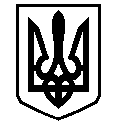 ВАСИЛІВСЬКА МІСЬКА РАДАЗАПОРІЗЬКОЇ ОБЛАСТІвосьмого скликаннядесята сесія(позачергова)Р І Ш Е Н Н Я23 червня 2021		    						                         № 02Про затвердження розпорядженняголови Василівської міської ради	Керуючись статтею 26 Закону України « Про місцеве самоврядування в Україні , Положенням про опорний заклад, затвердженим постановою Кабінету Міністрів України від 19 червня 2019 року № 532, Василівська міська радаВИРІШИЛА: 1. Затвердити розпорядження міського голови № 94  від 25.06.2021 «Про проведення конкурсу на визначення опорного закладу  загальної середньої освіти Василівської міської ради» (додається).2. Контроль за виконанням даного рішення покласти на постійну комісію з гуманітарних питань та соціального захисту населення. Міський голова     	                                                       Сергій КАЛІМАН